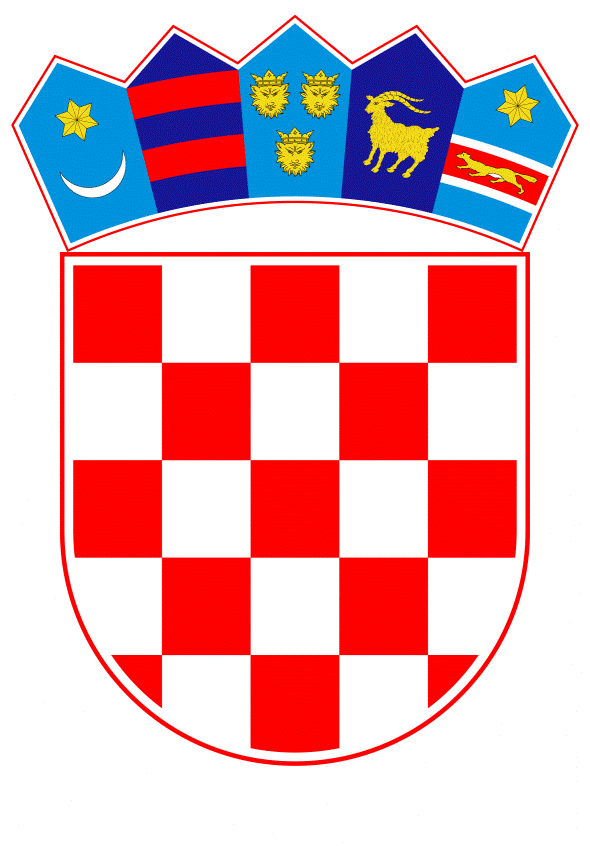 VLADA REPUBLIKE HRVATSKEZagreb, 18. travnja 2019.______________________________________________________________________________________________________________________________________________________________________________________________________________________________Banski dvori | Trg Sv. Marka 2  | 10000 Zagreb | tel. 01 4569 222 | vlada.gov.hrP R I J E D L O G	Na temelju članka 31. stavka 2. Zakona o Vladi Republike Hrvatske (Narodne novine, br. 150/11, 119/14, 93/16 i 116/18), Vlada Republike Hrvatske je na sjednici održanoj ______ 2019. godine donijelaO D L U K U o obvezi rada ureda državne uprave radi provedbe izbora za članove u Europski parlament iz Republike HrvatskeI.	Uredi države uprave u županijama i Gradski ured za opću upravu Grada Zagreba, odnosno službenici koji rade na pripremi, provjeri i izradi popisa birača te izdavanju potvrda za glasovanje, radit će:11. svibnja 2019. (subota) u vremenu od 8 do 14 sati, 		15. svibnja 2019. (srijeda) do 16 sati te26. svibnja 2019. (nedjelja) na dan održavanja izbora, za sve vrijeme glasovanja od 7 do 19 sati.II.	Iznimno, na dan zatvaranja registra birača 15. svibnja 2019., potrebu obveze rada ureda državne uprave u županijama i Gradskog ureda za opću upravu Grada Zagreba, izvan redovnog radnog vremena, može odrediti ministar nadležan za poslove opće uprave posebnom odlukom. III.	Potrebu rada izvan redovnog radnog vremena odredit će predstojnik ureda državne uprave u županiji ovisno o potrebama i mjesnim prilikama u županiji, radi obavljanja poslova iz točke I. ove Odluke.IV.	Za provedbu ove Odluke zadužuju se predstojnici ureda državne uprave u županijama i gradonačelnik Grada Zagreba.V.	Državnim službenicima i namještenicima za rad u dane određene ovom Odlukom isplatit će se naknada sukladno odredbama Kolektivnog ugovora za državne službenike i namještenike („Narodne novine“, broj 104/13, 150/13, 71/16, 123/16, 112/17, 12/18 i 2/19).VI.	Za provedbu predmetne Odluke osigurana su sredstva u Državnom proračunu Republike Hrvatske za 2019. godinu i projekcijama za 2020.-2021. godinu u okviru Financijskog plana Ministarstva uprave, Razdjel 095, Glava 10, Aktivnost, A 831001 Administracija i upravljanje, na grupi 31 Rashodi za zaposlene.VII.	Ova Odluka stupa na snagu danom donošenja, a objavit će se u “Narodnim novinama”.KLASA:							PREDSJEDNIKURBROJ:						Zagreb,						           Andrej PlenkovićOBRAZLOŽENJE	Predsjednica Republike Hrvatske je dana 25. ožujka 2019. donijela Odluku o raspisivanju izbora za članove u Europski parlament iz Republike Hrvatske. Za dan održavanja izbora određena je nedjelja 26. svibnja 2019.	S obzirom da u vrijeme pripreme izbora za članove u Europski parlament iz Republike Hrvatske i na dan održavanja izbora za tijela državne uprave nastaju obveze obavljanja dodatnih poslova izvan redovnog radnog vremena te u neradne dane, potrebno je utvrditi obvezu rada tijela državne uprave.	točka  I	Ovom se točkom određuje obveza rada ureda državne uprave odnosno službenika koji rade na poslovima registra birača i to na dan (subota) 11. svibnja 2019. od 8 do 14 sati, na dan (srijeda) 15. svibnja 2019. do 16 sati, s obzirom da je člankom 24. Uredbe o unutarnjem ustrojstvu ureda državne uprave u županijama („Narodne novine“, broj 84/18) radno vrijeme ureda različito propisano te na dan održavanja izbora (nedjelja) 26. svibnja 2019., za sve vrijeme glasovanja od 7 do 19 sati.	točka II	Ovom se točkom propisuje da ministar nadležan za poslove opće uprave, iznimno, na dan zatvaranja registra birača u srijedu 15. svibnja 2019., može posebnom odlukom odrediti obvezu rada ureda državne uprave izvan redovnog radnog vremena, kako bi se mogli, do zatvaranja registra birača, obraditi i provesti svi zaprimljeni zahtjevi za privremeni upis, aktivnu registraciju, prethodnu registraciju, posebno s obzirom na vremenske razlike diplomatskih misija i konzularnih ureda Republike Hrvatske u inozemstvu.	točka III	Ovom se točkom propisuje mogućnost posebne organizacije rada ureda državne uprave u županijama i Gradskom uredu za opću upravu Grada Zagreba, radi provjere, ispravaka ili dopuna podataka upisanih u registru birača i drugih obveza tijela državne uprave u svezi pripreme izbora te na dan održavanja izbora.	točka IV	Ovom se točkom zadužuju predstojnici ureda državne uprave u županijama i gradonačelnik Grada Zagreba za provedbu Odluke o obvezi rada na dane iz točke I. 	točka V	Ovom se točkom utvrđuje način plaćanja naknade za obvezan rad, utvrđen predloženom Odlukom.točka VI	Ovom se točkom utvrđuje da su sredstva za provedbu predmetne Odluke osigurana u Državnom proračunu Republike Hrvatske za 2019. godinu i projekcijama za 2020.-2021. godinu u okviru Financijskog plana Ministarstva uprave, Razdjel 095, Glava 10, Aktivnost, A 831001 Administracija i upravljanje, na grupi 31 Rashodi za zaposlene.Predlagatelj:Ministarstvo upravePredmet:Prijedlog odluke o obvezi rada ureda državne uprave radi provedbe izbora za članove u Europski parlament iz Republike Hrvatske